                                                                                                                             APPLICATION FORM 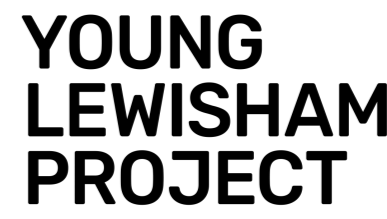 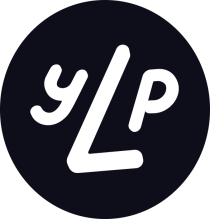 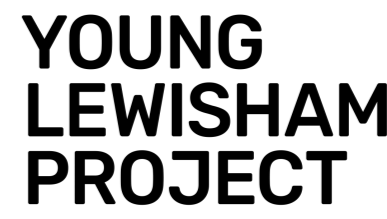 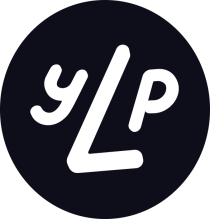 Post applied for:  Name: Address: Postcode: Email: Telephone: Where did you see this post advertised?  References: One reference should be from your present or most recent employer: Relationship to you, e.g. employer or friend? Do you wish to be consulted before we take up these references?     Y/N Education: Employment: Please start with your most recent employer. Vocational Training: Other Relevant Experience/skills Please state any experience or skills, other than employment, that may be relevant to support your application, e.g. voluntary work, hobbies: General statement in support of application: Please Continue on the back of this sheet if you wish.  Young Lewisham Project wants to meet the aims and commitments set out in its equality policy. This includes not discriminating under the Equality Act 2010, and building an accurate picture of the make-up of the workforce in encouraging equality and diversity. The organisation needs your help and co-operation to enable it to do this, but filling in this form is voluntary.  Please return the completed form in the envelope marked ‘Strictly confidential’ to [George Smith, 124 Kilmorie Road, Forest Hill, London SE23 2SR, Email: info@younglewisham.org.uk or anna@younglewisham.org.uk]  Gender   Man     Woman    Non-binary  Prefer not to say  If you prefer to use your own term, please specify here ……………………. Are you married or in a civil partnership?   Yes  No    Prefer not to say  Age 16-24  25-29  30-34   35-39  40-44     45-49  50-54  55-59  60-64  65+      Prefer not to say   What is your ethnicity? Ethnic origin is not about nationality, place of birth or citizenship. It is about the group to which you perceive you belong. Please tick the appropriate box White English      Welsh      Scottish    Northern Irish    Irish  British     Gypsy or Irish Traveller    Prefer not to say  Any other white background, please write in:   Mixed/multiple ethnic groups White and Black Caribbean   	White and Black African       White and Asian  	    Prefer not to say     Any other mixed background, please write in:     Asian/Asian British Indian       Pakistani       Bangladeshi     Chinese    Prefer not to say      Any other Asian background, please write in:     Black/ African/ Caribbean/ Black British 	African  	    Caribbean      Prefer not to say      Any other Black/African/Caribbean background, please write in:    Other ethnic group  South American British 	Arab   	Prefer not to say     Any other ethnic group, please write in:     Do you consider yourself to have a disability or health condition?    Yes  No     Prefer not to say  What is the effect or impact of your disability or health condition on your ability to give your best at work? Please write in here: The information in this form is for monitoring purposes only. If you believe you need a ‘reasonable adjustment’, then please discuss this with your manager, or the manager running the recruitment process if you are a job applicant.  What is your flexible working arrangement? 	None  Flexi-time       Staggered hours   	Term-time hours   	Annualised hours      Job-share 	     Flexible shifts     Compressed hours   	Homeworking   Prefer not to say     If other, please write in:  	 	 Do you have caring responsibilities? If yes, please tick all that apply 	None    	     Primary carer of a child/children (under 18)   	 Primary carer of disabled child/children       Primary carer of disabled adult (18 and over)       Primary carer of older person  	 Secondary carer (another person carries out the main caring role)   Prefer not to say  Name:   Address: Postcode: Phone: Email: Name: Address: Postcode: Phone:  Email: Dates        School/College         Qualifications             Dates         Employer Post & Description of duties Reason for leaving Dates             Establishment          Qualifications Personal Qualities What is your sexual orientation?Heterosexual Prefer not to say ……………………………………………….….Gay       Lesbian  Bisexual        If you prefer to use your own term, please specify here   Gay       Lesbian  Bisexual        If you prefer to use your own term, please specify here   What religion or belief do you have?None Buddhist  Cristian   Muslim   Sikh  Other_________________________What is your current working arrangement?What religion or belief do you have?None Buddhist  Cristian   Muslim   Sikh  Other_________________________What is your current working arrangement?Full-time    Self employed Part-time       Prefer not to say 	    Part-time       Prefer not to say 	    